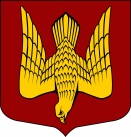 СОВЕТ  ДЕПУТАТОВМУНИЦИПАЛЬНОГО ОБРАЗОВАНИЯСТАРОЛАДОЖСКОЕ СЕЛЬСКОЕ ПОСЕЛЕНИЕ ВОЛХОВСКОГО МУНИЦИПАЛЬНОГО РАЙОНАЛЕНИНГРАДСКОЙ ОБЛАСТИЧЕТВЕРТОГО СОЗЫВАРЕШЕНИЕОб утверждении Положения о создании условий для реализации мер, направленных на укрепление межнационального и межконфессионального согласия, сохранение и развитие языков и культуры народов Российской Федерации, социальную и культурную адаптацию мигрантов, профилактику межнациональных (межэтнических) конфликтов, проживающих на территории муниципального образования Староладожское сельское поселение.В соответствии с Федеральным законом от 25.07.2002 № 114-ФЗ «О противодействии экстремистской деятельности», пунктом 7.2 части 1 статьи 14 (пунктом 6.2. части 1 статьи 15) Федерального закона от 06.10.2003 № 131-ФЗ «Об общих принципах организации местного самоуправления в Российской Федерации», Уставом муниципального образования Староладожское сельское поселение Совет депутатов муниципального образования Староладожское сельское поселение (далее - Совет депутатов) РЕШИЛ:1. Утвердить Положение о создании условий для реализации мер, направленных на укрепление межнационального и межконфессионального согласия, сохранение и развитие языков и культуры народов Российской Федерации, социальную и культурную адаптацию мигрантов, профилактику межнациональных (межэтнических) конфликтов на территории муниципального образования Староладожское сельское поселение согласно приложению.2. Настоящее решение подлежит официальному опубликованию в газете «Волховские Огни» и на официальном сайте муниципального образования Староладожское сельское поселение.3. Настоящее решение вступает в силу после его официального опубликования.4. Контроль за исполнением решения возложить на главу администрации муниципального  образования Староладожское сельское поселение Волховского муниципального района.Глава муниципального образования Староладожское сельское поселение                                Ф.А.КоноплевПриложение к решению Совета депутатов от ___________ № ___ПОЛОЖЕНИЕ О СОЗДАНИИ УСЛОВИЙ ДЛЯ РЕАЛИЗАЦИИ МЕР, НАПРАВЛЕННЫХ НА УКРЕПЛЕНИЕ МЕЖНАЦИОНАЛЬНОГО И МЕЖКОНФЕССИОНАЛЬНОГО СОГЛАСИЯ, СОХРАНЕНИЕ И РАЗВИТИЕ ЯЗЫКОВ И КУЛЬТУРЫ НАРОДОВ РОССИЙСКОЙ ФЕДЕРАЦИИ, СОЦИАЛЬНУЮ И КУЛЬТУРНУЮ АДАПТАЦИЮ МИГРАНТОВ, ПРОФИЛАКТИКУ МЕЖНАЦИОНАЛЬНЫХ (МЕЖЭТНИЧЕСКИХ) КОНФЛИКТОВ, НА ТЕРРИТОРИИ МУНИЦИПАЛЬНОГО ОБРАЗОВАНИЯ СТАРОЛАДОЖСКОЕ СЕЛЬСКОЕ ПОСЕЛЕНИЕ.1. Общие положенияНастоящее Положение о создании условий для реализации мер, направленных на укрепление межнационального и межконфессионального согласия, сохранение и развитие языков и культуры народов Российской Федерации, социальную и культурную адаптацию мигрантов, профилактику межнациональных (межэтнических) конфликтов на территории муниципального образования Староладожское сельское поселение разработано в соответствии с Конституцией Российской Федерации, Федеральным законом от 06.10.2003 № 131-ФЗ «Об общих принципах организации местного самоуправления в Российской Федерации», Федеральным законом от 25.07.2002 № 114-ФЗ «О противодействии экстремистской деятельности», Указом Президента РФ от 19.12.2012 № 1666 «О стратегии государственной национальной политики Российской Федерации до 2025 года», а также Уставом муниципального образования Староладожское сельское поселение.2. Цели и задачи 2.1. Целями деятельности при создании условий для реализации мер, направленных на укрепление межнационального и межконфессионального согласия, сохранение и развитие языков и культуры народов Российской Федерации, обеспечение социальной и культурной адаптации мигрантов, профилактику межнациональных (межэтнических) конфликтов на территории муниципального образования Староладожское сельское поселение являются:2.1.1. Предупреждение межнациональных и межконфессиональных конфликтов;2.1.2. Поддержка культурной самобытности народов, проживающих на территории поселения;2.1.3. Обеспечение социальной и культурной адаптации мигрантов, профилактика межнациональных (межэтнических) конфликтов;2.1.4. Обеспечение защиты личности и общества от межнациональных (межэтнических) конфликтов;2.1.5. Профилактика проявлений экстремизма и негативного отношения к мигрантам;2.1.6. Выявление и устранение причин и условий, способствующих возникновению межэтнических конфликтов;2.1.7. Формирование у граждан, проживающих на территории муниципального образования Староладожское сельское поселение, внутренней потребности в толерантном поведении к людям других национальностей и религиозных конфессий на основе ценностей многонационального российского общества, культурного самосознания, принципов соблюдения прав и свобод человека;2.1.8. Формирование толерантности и межэтнической культуры в молодежной среде.2.2. Задачами при создании условий для реализации мер, направленных на укрепление межнационального и межконфессионального согласия, сохранение и развитие языков и культуры народов Российской Федерации, проживающих на территории муниципального образования Староладожское сельское поселение обеспечение социальной и культурной адаптации мигрантов, профилактику межнациональных (межэтнических) конфликтов, являются:2.2.1. Информирование населения по вопросам миграционной политики;2.2.2. Содействие деятельности правоохранительных органов, осуществляющих меры по недопущению межнациональных конфликтов;2.2.3. Пропаганда толерантного поведения к людям других национальностей и религиозных конфессий;2.2.4. Разъяснительная работа среди детей и молодежи;2.2.5. Обеспечение проведения комплексных оперативно-профилактических мероприятий, направленных на выявление лиц, причастных к разжиганию межнациональных конфликтов;2.2.6. Недопущение наличия лозунгов (знаков) экстремистской направленности на объектах инфраструктуры.3. Полномочия органов местного самоуправления муниципального образования Староладожское сельское поселение3.1. Полномочия совета депутатов муниципального образования Староладожское сельское поселение:3.1.1. Принятие нормативных правовых актов, направленных на создание условий для реализации мер, направленных на укрепление межнационального и межконфессионального согласия, сохранение и развитие языков и культуры народов Российской Федерации, проживающих на территории муниципального образования Староладожское сельское поселение, социальную и культурную адаптацию мигрантов, профилактику межнациональных (межэтнических) конфликтов.3.1.2. Утверждение расходов местного бюджета на создание условий для реализации мер, направленных на укрепление межнационального и межконфессионального согласия, сохранение и развитие языков и культуры народов Российской Федерации, проживающих на территории муниципального образования Староладожское сельское поселение, социальную и культурную адаптацию мигрантов, профилактику межнациональных (межэтнических) конфликтов.3.2. Полномочия администрации муниципального образования Староладожское сельское поселение:3.2.1. Разработка, утверждение и исполнение муниципальных программ, направленных на создание условий для реализации мер, направленных на укрепление межнационального и межконфессионального согласия, сохранение и развитие языков и культуры народов Российской Федерации, проживающих на территории муниципального образования Староладожское сельское поселение, социальную и культурную адаптацию мигрантов, профилактику межнациональных (межэтнических) конфликтов;3.2.2. Организация межмуниципального взаимодействия с органами местного самоуправления, взаимодействия с органами государственной власти, правоохранительными органами, общественными организациями по разработке и осуществлению мер, направленных на создание условий для реализации мер, направленных на укрепление межнационального и межконфессионального согласия, сохранение и развитие языков и культуры народов Российской Федерации, проживающих на территории муниципального образования Староладожское сельское поселение, социальную и культурную адаптацию мигрантов, профилактику межнациональных (межэтнических) конфликтов;3.2.3. Формирование и утверждение коллегиальных и совещательных органов при администрации муниципального образования Староладожское сельское поселение, а также положений, регулирующих их деятельность;3.2.4. Осуществление иных полномочий по созданию условий для реализации мер, направленных на укрепление межнационального и межконфессионального согласия, сохранение и развитие языков и культуры народов Российской Федерации, проживающих на территории муниципального образования Староладожское сельское поселение, социальную и культурную адаптацию мигрантов, профилактику межнациональных (межэтнических) конфликтов в соответствии с законодательством Российской Федерации.4. Основные направления деятельности и механизм разработки и реализации мер 4.1. При планировании мероприятий, направленных на создание условий по укреплению межнационального и межконфессионального согласия, сохранению и развитию языков и культуры народов Российской Федерации, проживающих на территории муниципального образования Староладожское сельское поселение, социальной и культурной адаптации мигрантов, профилактики межнациональных (межэтнических) конфликтов, реализуется комплекс политических, правовых, организационных, социально-экономических, информационных и иных мер, направленных на:4.1.1. Совершенствование муниципального управления в сфере реализации государственной национальной политики Российской Федерации;4.1.2. Обеспечение межнационального мира и согласия, гармонизацию межнациональных, межконфессиональных, межэтнических отношений;4.1.3. Создание условий для социальной и культурной адаптации и интеграции мигрантов;4.1.4. Укрепление единства и духовной общности многонационального народа Российской Федерации (российской нации);4.1.5. Сохранение и развитие этнокультурного многообразия народов России;4.1.6. Создание условий для обеспечения прав национальных меньшинств России в социально-культурной сфере;4.1.7. Развитие системы гражданско-патриотического воспитания подрастающего поколения;4.1.8. Обеспечение оптимальных условий для сохранения и развития языков и культуры народов Российской Федерации;4.1.9. Информационное обеспечение реализации мер, направленных на укрепление межнационального (межконфессионального) согласия;4.1.10. Совершенствование взаимодействия органов местного самоуправления с государственными органами и институтами гражданского общества.4.2. Планирование и реализация мероприятий, направленных на укрепление межнационального и межконфессионального согласия, сохранение и развитие языков и культуры народов Российской Федерации, проживающих на территории муниципального образования Староладожское сельское поселение, социальную и культурную адаптацию мигрантов, профилактику межнациональных (межэтнических) конфликтов, осуществляется с учетом данных мониторинга межнациональных и межрелигиозных отношений на территории муниципального образования Староладожское сельское поселение, анализа материалов средств массовой информации, а также на основе регулярного взаимодействия с общественными, политическими, религиозными и национальными организациями.4.3. Мероприятия, направленные на укрепление межнационального и межконфессионального согласия, сохранение и развитие языков и культуры народов Российской Федерации, проживающих на территории поселения, обеспечение социальной и культурной адаптации мигрантов, профилактику межнациональных (межэтнических) конфликтов, включают:4.3.1. Информирование населения через средства массовой информации, а также путем размещения на официальном сайте администрации о мероприятиях, направленных на укрепление межнационального и межконфессионального согласия, сохранение и развитие языков и культуры народов Российской Федерации, проживающих на территории поселения, обеспечение социальной и культурной адаптации мигрантов, профилактику межнациональных (межэтнических) конфликтов;4.3.2. Информирование населения через средства массовой информации, а также путем размещения на официальном сайте администрации, на информационных стендах сведений для иностранных граждан, содержащих разъяснение требований действующего миграционного законодательства;4.3.3. Проведение совместно с образовательными организациями разъяснительной работы среди учащихся об ответственности за националистические и иные экстремистские проявления, проведение бесед по предупреждению и профилактике религиозного и национального экстремизма;4.3.4. Создание условий для социальной и культурной адаптации мигрантов;4.3.5. Создание условий для реализации деятельности национально-культурных общественных объединений, взаимодействие с ними;4.3.6. Иные мероприятия, предусмотренные муниципальными программами муниципального образования Староладожское сельское поселение.5. Финансовое обеспечение Финансирование деятельности по созданию условий для реализации мер, направленных на укрепление межнационального и межконфессионального согласия, сохранение и развитие языков и культуры народов Российской Федерации, проживающих на территории поселения, социальную и культурную адаптацию мигрантов, профилактику межнациональных (межэтнических) конфликтов осуществляется за счет средств бюджета муниципального образования Староладожское сельское поселение.«08» июля 2022 года№  24